Dear Parents / Carers,MACMILLAN COFFEE MORNING Staff and pupils of St Thomas More would like to invite you to our MacMillan Coffee Morning                      on Friday 27th September.  We are looking for donations of shop bought cake and home baking to sell to Parents & Children to raise as much money as we can for a very worthwhile cause. Please bring in all shop bought cakes (or ones that can be stored at room temperature) into school on Thursday 26th September.The children will have a separate cake sale outside at break time.  We will also be inviting the children to take part in the annual ‘Bake Off’.  Prizes will be awarded to winners from each key stage.  Please bring all competition entries on Friday 27th September.  Please label any cake boxes with your child’s name and class and we will return to you.Our Coffee Morning will take place from 9.00am in the School Hall.  All family, friends and parishioners are very welcome to join us.Please join us in showing our children that the little things we do can make a big difference to others.Thank you for all your help and support.Yours sincerelyJ Butterworth 		A Quigg				Headteacher 		Deputy Headteacher		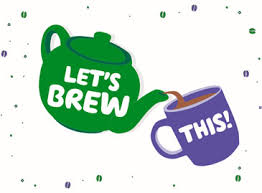 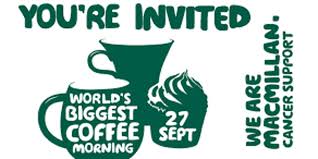 